VSTUPNÍ ČÁSTNázev moduluStanovujeme mzduKód modulu63-m-4/AA06Typ vzděláváníOdborné vzděláváníTyp modulu(odborný) teoreticko–praktickýVyužitelnost vzdělávacího moduluKategorie dosaženého vzděláníM (EQF úroveň 4)Skupiny oborů63 - Ekonomika a administrativaKomplexní úlohaEvidence mezd a jejich výpočtyMzdové účetnictvíObory vzdělání - poznámky63-41-M/02 Obchodní akademieDélka modulu (počet hodin)12Poznámka k délce moduluPlatnost modulu od30. 04. 2020Platnost modulu doVstupní předpokladyVstupním předpokladem jsou základní poznatky z oblasti  pracovního práva, mzdových předpisů, personalistiky, financování činnosti, přímých daní a povinností vůči institucím zdravotního a sociálního pojištění. Modul navazuje na modul:Jsme zaměstnanciZajištění začátku podnikáníŘídíme firmuVedení lidíJÁDRO MODULUCharakteristika moduluCílem modulu je seznámit žáky teoreticky i prakticky s problematikou předpisů na úseku mezd a platů. Směřuje k získání kompetencí v oblasti evidence práce zaměstnanců a výpočtu všech mzdových složek v případě pracovního poměru i dohod o pracích konaných mimo pracovní poměr.Očekávané výsledky učeníŽák:přijímá zaměstnance do pracovního poměru,sepisuje dohody o pracích konaných mimo pracovní poměr,vystavuje mzdový a platový výměr,eviduje docházku a nepřítomnost,počítá základní a doplňkové složky hrubé mzdy (platu) a náhrady mezd za svátek a dovolenou,zdaňuje mzdu,podrobuje mzdu odvodům zdravotního a sociálního pojištění,počítá náhradu za prvních 14 kalendářních dní nemoci,počítá odměnu z dohod.Obsah vzdělávání (rozpis učiva)Organizace, podnik, právní úprava podnikáníZabezpečení hlavní činnosti lidskými zdrojiNáklady a výnosySoustava daní a zákonné pojištěníUčební činnosti žáků a strategie výukyPrvní část výuky je teoretická a je zaměřená na předpisy v oblasti odměňování - zejména zákoník práce, zákon o daních z příjmů a předpisy na úseku všeobecného zdravotního pojištění a sociálního zabezpečení. Navazuje na ni část praktická, ve které žáci provádí konkrétní úkony spojené s evidencí práce zaměstnanců a jejich odměňováním.  Žáci sepisují evidenci docházky a vykonanou práci a počítají všechny složky mezd v souladu se zákoníkem práce. Kromě základní mzdy, příplatků a ostatních doplňkových složek počítají náhradu mzdy za dovolenou a svátek a náhradu za prvních čtrnáct dní nemoci. Počítají odměnu z dohody o provedení práce a dohody o pracovní činnosti. Odměnu za práci podrobují odvodům zdravotního a sociálního pojištění a dani z příjmů.  Při práci žáci využívají počítače a internet. Vyhledávají příslušné legislativní normy a informace vztahující se k mzdové problematice, pracují se mzdovými kalkulačkami a účetním softwarem.Z celkové hodinové dotace modulu žáci využívají počítače a internet minimálně v rozsahu 5 hodin.Zařazení do učebního plánu, ročník3. ročníkVÝSTUPNÍ ČÁSTZpůsob ověřování dosažených výsledků1) Ústní zkoušení2) Písemný test3) Samostatná práceSamostatná práce zahrnuje:a) výpočet  základní mzdy a příplatků,                  náhrady za dovolenou a svátek,                  náhrady za nemoc,                  odměny z dohody o provední práce,                  odměny z dohody o pracovní činnosti,b) výpočet odvodové povinnosti - zdravotního a sociálního pojištění, zálohy na daň z příjmů a srážkové daně,c) sestavení mzdového listu.Celý modul je splněn za předpokladu, že proběhne:a) 1x ústní zkoušení znalostí za dobu realizace modulub) 1x písemné ověření znalostí a dovedností formou uzavřených i otevřených otázekc) odevzdání a hodnocení samostatné práceKritéria hodnocení1) Ústní zkoušení – je hodnocena obsahová správnost, srozumitelnost ústního projevu, schopnost spojovat informace z různých tematických celků.2) Písemný test – kromě faktické přesnosti je hodnocena pečlivost a srozumitelnost.3) Samostatná práce – je hodnocena obsahová správnost a uvedení všech povinných formálních náležitostí.Celkové hodnocení uspěl – neuspěl.Uspěl – Žák zpracoval všechny požadované výstupy modulu, hodnocení z ústního zkoušení a písemného testu není nižší než 50 %, hodnocení samostatné práce není nižší než 70%.Absence nesmí překročit 20%.Doporučená literaturaUčebnice Ekonomika pro obchodní akademie a ostatní střední školy 1 – 4 (autor: Petr Klínský, Otto Műnch)Zákon č. 563/1991 Sb., o účetnictvíZákon č. 262/2006 Sb., zákoník práceZákon č. 586/1992 Sb., o daních z příjmůZákon č.48/1997 Sb., o veřejném zdravotním pojištěníZákon č. 100/1988 Sb., o sociálním zabezpečeníZákon č. 187/2006 Sb., o nemocenském pojištěníPoznámkyObsahové upřesněníOV RVP - Odborné vzdělávání ve vztahu k RVPMateriál vznikl v rámci projektu Modernizace odborného vzdělávání (MOV), který byl spolufinancován z Evropských strukturálních a investičních fondů a jehož realizaci zajišťoval Národní pedagogický institut České republiky. Autorem materiálu a všech jeho částí, není-li uvedeno jinak, je Radka Kotoučková. Creative Commons CC BY SA 4.0 – Uveďte původ – Zachovejte licenci 4.0 Mezinárodní.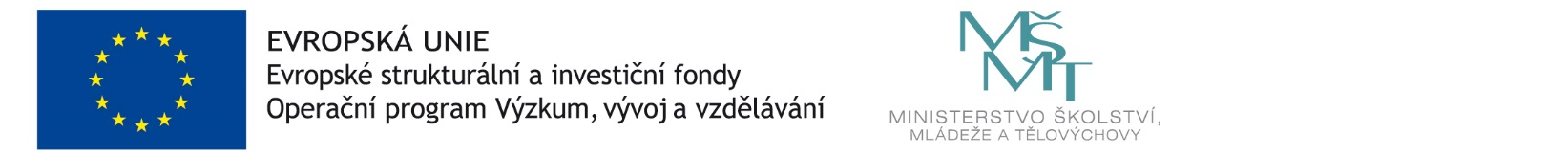 